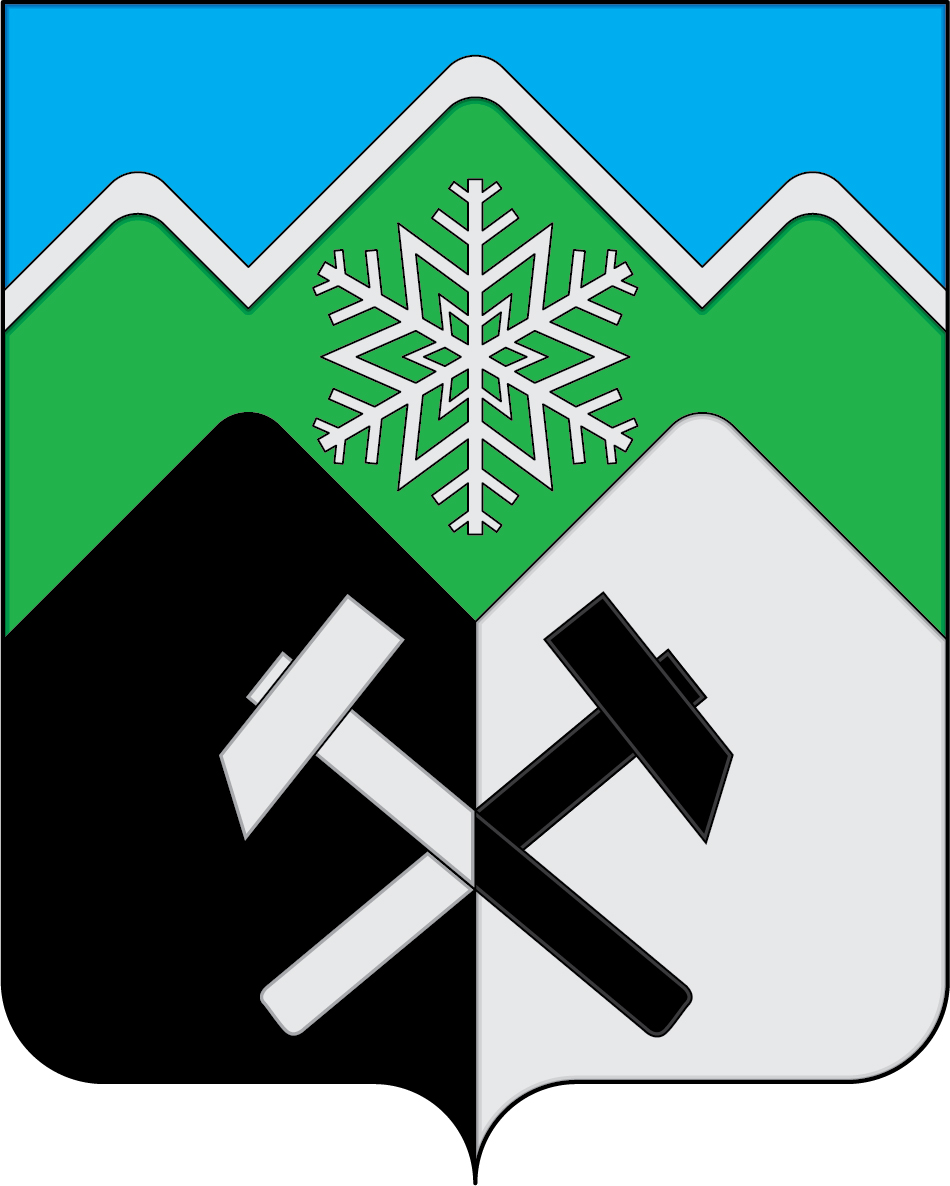 КЕМЕРОВСКАЯ ОБЛАСТЬ - КУЗБАССТАШТАГОЛЬСКИЙ МУНИЦИПАЛЬНЫЙ РАЙОНАДМИНИСТРАЦИЯТАШТАГОЛЬСКОГО МУНИЦИПАЛЬНОГО РАЙОНАПОСТАНОВЛЕНИЕОт «22» сентября 2023  № 978-пОб утверждении Положения об осуществлении экологического просвещения и формировании экологической культуры на территории Таштагольского муниципального района	В соответствии с Федеральным законом от 06.10.2003 № 131-ФЗ   «Об общих принципах организации местного самоуправления в Российской Федерации», Федеральным законом от 10.01.2002 № 7-ФЗ «Об охране окружающей среды», руководствуясь Уставом Таштагольского муниципального района,  администрация Таштагольского муниципального района постановляет:1. Утвердить Положение об осуществлении экологического просвещения и формировании экологической культуры на территории Таштагольского муниципального района согласно Приложению № 1 к настоящему постановлению.2. Пресс- секретарю Главы Таштагольского муниципального района (Кустова М.Л.) опубликовать настоящее постановление в газете «Красная Шория» и разместить на сайте администрации Таштагольского муниципального района в информационно - телекоммуникационной сети «Интернет».3. Контроль за исполнением постановления возложить на заместителя Главы Таштагольского муниципального района С.В. Адыякова.   4.Настоящее постановление вступает в силу с момента официального опубликования. Глава Таштагольского  муниципального района						                        А.Г. ОрловПриложение № 1к Постановлению АдминистрацииТаштагольского муниципального районаот «22» сентября 2023 г. №  978-пПоложение об осуществлении экологического просвещения и формировании экологической культуры на территории Таштагольского муниципального районаОбщие положения1.1. Настоящее Положение разработано в соответствии с пунктом 11 части 1 статьи 16 (либо с  пунктом 9 части 1 статьи 15) Федерального закона от 06.10.2003 № 131-ФЗ «Об общих принципах организации местного самоуправления                                     в Российской Федерации»,  статьи 74 Федерального закона от 10.01.2002 № 7-ФЗ «Об охране окружающей среды» и определяет правовые и организационные основы осуществления экологического просвещения, создания условий для формирования экологической культуры на территории Таштагольского муниципального района.2. Понятия, используемые в настоящем Положении2.1. Для целей настоящего Положения используются следующие понятия:1) экологическая информация - сведения и данные о состоянии окружающей среды, ее компонентов, об источниках загрязнения окружающей среды и природных ресурсов или иного вредного воздействия на окружающую среду, а также о мерах по охране, защите и восстановлению окружающей среды;2) экологическая культура - неотъемлемая часть мировой и национальной культуры, включающая систему социальных отношений, моральных ценностей, норм и способов взаимодействия человека и общества с окружающей средой;3) экологическое просвещение - распространение экологических знаний об экологической безопасности, информации о состоянии окружающей среды и об использовании природных ресурсов в целях формирования экологической культуры, воспитания бережного отношения к природе и рационального природопользования.4) экологический туризм - природоориентированная туристская деятельность, имеющая целью организацию отдыха и получение естественнонаучных или практических знаний и опыта, не наносящая вред природной среде.3. Основные цели и задачи экологического просвещения и формирования экологической культуры в Таштагольском муниципальном районе3.1. Основными целями экологического просвещения и формирования экологической культуры на территории Таштагольского муниципального района являются:1) формирование бережного отношения к природе и повышение экологической культуры на территории Таштагольского муниципального района;2) сохранение благоприятной окружающей среды, биологического разнообразия и природных ресурсов.3.2. Основными задачами экологического просвещения и формирования экологической культуры в Таштагольском муниципальном районе являются:1) информационное обеспечение населения в сфере охраны окружающей среды и экологической безопасности;2) повышение роли особо охраняемых природных территорий как эколого-просветительских центров;3) привлечение граждан, общественных и иных некоммерческих организаций к участию в реализации экологически значимой деятельности в Таштагольском муниципальном районе;4) вовлечение детей, молодежи и иных социальных групп в экологически направленную деятельность в области охраны окружающей среды, рационального природопользования в Таштагольском муниципальном районе;5) создание условий для развития экологического туризма в Таштагольском муниципальном районе;6) формирование ответственного отношения к обращению с отходами, в том числе раздельному сбору твердых коммунальных отходов.4. Основные принципы экологического просвещения и формирования экологической культуры в Таштагольском муниципальном районе4.1. Основными принципами экологического просвещения и формирования экологической культуры в Таштагольском муниципальном районе являются:1) системность и непрерывность экологического просвещения;2) всеобщность экологического просвещения;3) открытость и доступность экологической информации;4) направленность экологического просвещения на устойчивое развитие территории Таштагольского муниципального района, решение актуальных для Таштагольского муниципального района экологических проблем, сохранение природы - улучшением качества окружающей среды;5) гласность при разработке и реализации органами местного самоуправления мероприятий в сфере экологического просвещения и формирования экологической культуры.5. Права граждан, общественных объединений и иных организаций в сфере экологического просвещения, формирования экологической культуры5.1.  Граждане, общественные объединения и иные организации в сфере экологического просвещения и формирования экологической культуры имеют право:1) вносить предложения по реализации и совершенствованию деятельности органов местного самоуправления в сфере экологического просвещения, формирования экологической культуры;2) участвовать в разработке проектов муниципальных программ и планов по экологическому просвещению и в их реализации посредством проведения и (или) участия в общественных (публичных) слушаниях;3) запрашивать и получать в установленном порядке достоверную экологическую информацию, необходимую для осуществления деятельности по экологическому просвещению;4) реализовывать интерактивные образовательные технологии, выставки и  презентации экологических программ и учебно-просветительских материалов;5) организовывать субботники, принимать активное участие в работе по  благоустройству и озеленению территорий, смотрах, конкурсах, конференциях, семинарах, информационных и иных кампаний с целью формирования и повышения правовой и экологической культуры населения;6) осуществлять иные права в соответствии с законодательством.6. Экологическое просвещение населения6.1. Экологическое просвещение населения в Таштагольском муниципальном районе осуществляется в целях формирования нравственного отношения человека к окружающей среде как основы повышения уровня экологической культуры.6.2. Экологическое просвещение и формирование экологической культуры осуществляется органами местного самоуправления в следующих формах:1) информирование о законодательстве в области охраны окружающей среды, обращения с отходами производства и потребления, экологической безопасности; 2) пропаганда экологических знаний, распространение информации о состоянии окружающей среды, природных ресурсов и экологической безопасности путем выпуска специализированных радио- и телепрограмм (включая социальную рекламу), печатных изданий экологического характера, а также посредством размещения информации органами местного самоуправления Таштагольского муниципального района на официальных сайтах в информационно-телекоммуникационной сети «Интернет»;3) эколого-просветительская деятельность (научно-практические конференции, форумы, конкурсы, фестивали, выставки, экологические акции и другое);4) экологический туризм;5) создание экологических центров, музеев природы, экологических троп, экологических лагерей, в том числе на особо охраняемых природных территориях регионального значения с учетом режима их особой охраны;6) иные формы, не противоречащие действующему законодательству.7. Участие в экологическом просвещении и формировании экологической культуры в Таштагольском муниципальном районе музеев, библиотек и средств массовой информации 7.1. Основными формами работы и видами деятельности музеев в сфере экологического просвещения и формирования экологической культуры в Таштагольском муниципальном районе являются организация экспозиций, стационарных и передвижных выставок экологической направленности, организация и проведение конференций, конкурсов, семинаров, «круглых столов» и иных мероприятий.7.2. Библиотеки в соответствии со своими уставами участвуют в экологическом просвещении и формировании экологической культуры в Таштагольском муниципальном районе посредством комплектования библиотечного фонда документами и изданиями экологического и правового характера, проведения конференций, конкурсов, семинаров, «круглых столов» и иных мероприятий, посвященных проблемам охраны окружающей среды и экологической безопасности.7.3. Организации телерадиовещания и редакции муниципальных периодических печатных изданий на основании устава редакции и (или) договора между учредителем и редакцией (главным редактором) участвуют в формировании экологической культуры на территории Таштагольского муниципального района  посредством распространения экологической, эколого-правовой информации, выпуска программ и материалов, посвященных проблемам экологии, охраны окружающей среды, экологической безопасности.7.4. Органы местного самоуправления Таштагольского муниципального района обеспечивают необходимые экономические и организационные условия по развитию специализированных организаций телерадиовещания, периодических печатных изданий, способствующих формированию экологической культуры.8. Финансовое обеспечение деятельности в сфере экологического просвещения и формирования экологической культуры вТаштагольском муниципальном районе 	8.1. Финансовое обеспечение деятельности в сфере экологического просвещения и формирования экологической культуры в Таштагольском муниципальном районе может осуществляться за счет средств местного бюджета Таштагольского муниципального района, а также иных не запрещенных законодательством Российской Федерации источников.